PRUEBA FORMATIVA LENGUAJE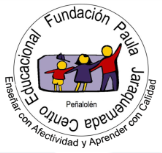 NOMBRE: _________________________________FECHA: __________Puntaje total:     25  puntos		     Puntaje obtenido: ____________La siguiente actividad tiene como finalidad monitorear tu proceso de aprendizaje, es decir verificar lo que has aprendido en estas semanas. Recuerda que los contenidos trabajados son:-Anécdota-Partes de la carta-Carta formal e informal*Sólo podrás revisar tus guías o apuntes, antes de contestar la evaluación.Lee el siguiente texto y responde.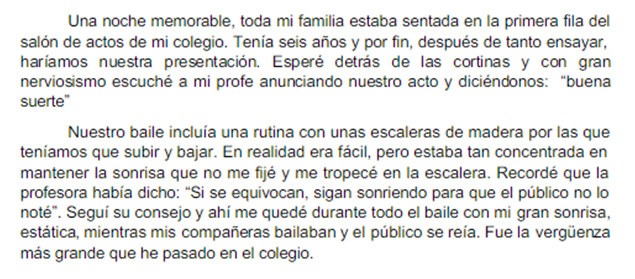 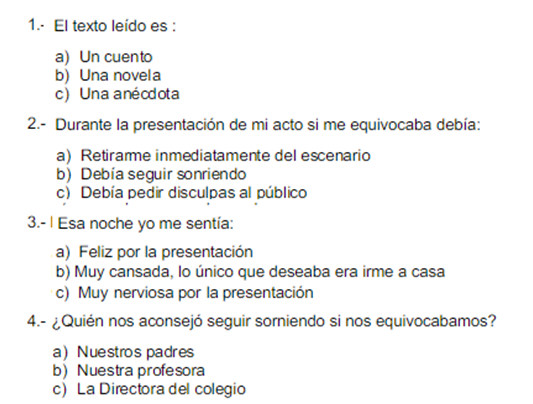 Lee atentamente el siguiente texto y contesta.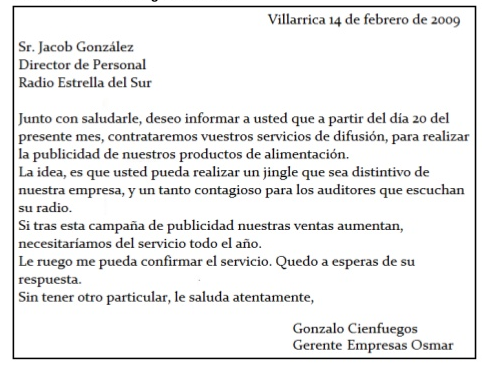 ¿Qué tipo de texto acabas de leer?__________________________________________________________________________________________________________________________________________________________¿De qué se trata el texto anterior?__________________________________________________________________________________________________________________________________________________________¿Cuál es el motivo principal por el vual se escribe esta carta?__________________________________________________________________________________________________________________________________________________________De acuerdo a lo leído ¿el lenguaje utilizado es formal o informal?__________________________________________________________________________________________________________________________________________________________Completa el texto con cada una de las partes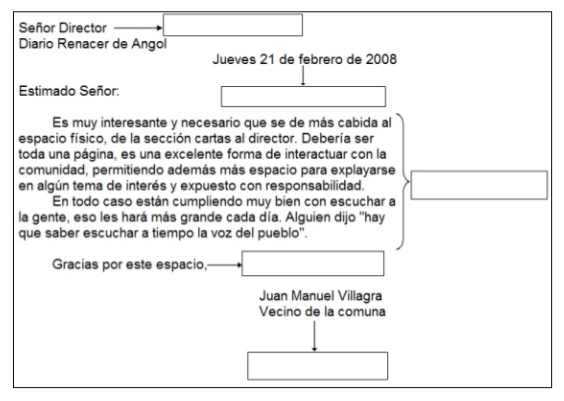 Escribe una breve definición para cada una de las partes de la carta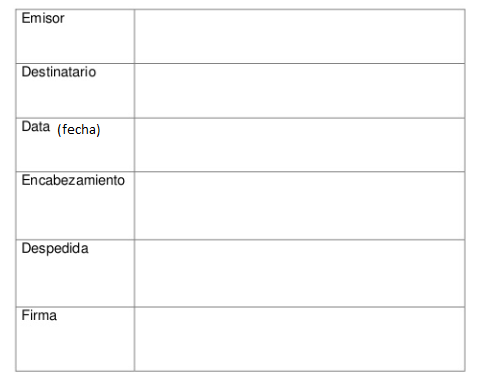 Escribe una carta informal a un compañero de curso, contándole como han sido estos días de cuarentena, no olvides ordenar tus ideas antes de escribir y usar conectores.  Escribe al menos 3 párrafos.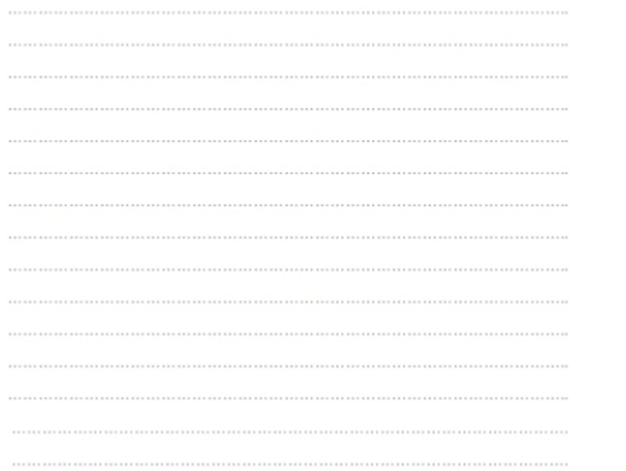 